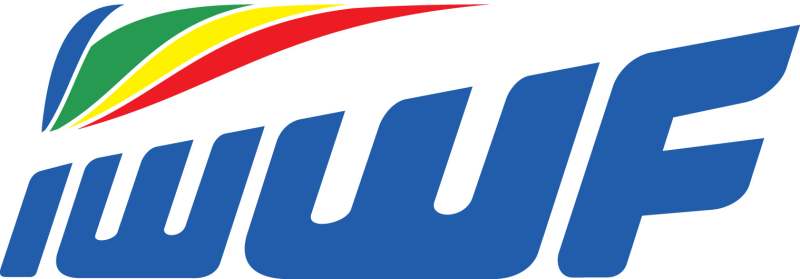 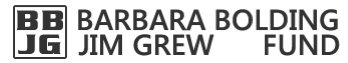 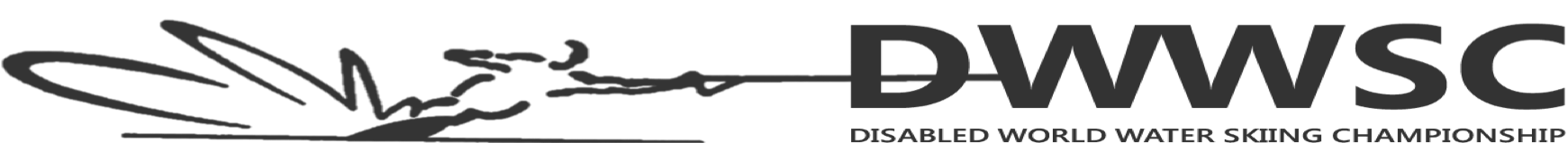 Bulletin #2The World Championships are coming upon us and it is time to put together the final pieces. I hope this finds you all healthy and skiing at your best. The following information will include: Registration info, Hotel registration info, transportation requests, training sites and Country Flags. The schedule of events for the tournament will be provided on the website www.dwwsc.org 2 weeks before start of the event. Tournament Registration:I need all teams to register online at www.dwwsc.org . Please do this immediately so I can get an accurate skier count. You do not have to be a USA Water Ski Member to register. Fill out  all the necessary information and at the end you will be able to pay via Pay Pal with a credit card or bank transfer. Please register immediately, as I need a skier head count and shirt sizes for all participants. So far only Australia, USA, Brazil and Sweden have completed the registration process. AGAIN PLEASE REGISTER YOUR TEAMS!!!!Hotel registration:If you have not registered at the host hotel please do this immediately as the cut off date has passed by. It will now be a first come first serve registration at the Embassy Suites Riverfront (Host Hotel). Use the code “Disabled World water ski Championships. All info can be found at www.dwwsc.org.  I have extended the dates to the week before the tournament to the week after. You should be getting the rate of $149.00 + tax per night. Airport Transportation: If you need transportation between the airport and the host hotel upon arrival and departure please contact David and provide the following information:Arrival datesDeparture datesFlight numbersNumber of passengersDavid M. ThrailkillGuest Services SupervisorEmbassy Suites HotelRiver-Front Promenade100 Capitol MallSacramento, CA 95814916-326-5000 Phone916-326-5001 Fax916-326-5000Training Sites:There are several private lakes in the Sacramento area. Liquid Zone is a great place to practice and they have a house on site if you desire. www.skiliquidzone.com.  I will post a few more places at www.dwwsc.org in the next week.I am attaching a Skier Biography for all athletes. Please send this form to all your skiers and bring the form with you to help expedite the final steps for registration. Final Registration will be held at host hotel Monday Sept 21, 2015. Keep checking in on the website www.dwwsc.org  for more updates and information.Flag Request:I have flags for all countries but I am in need of an additional flag for each country:Please bring a 3’ X 5’ flag to represent your country during opening ceremonies. Please confirm with me if you can bring one. obeskischool@yahoo.com  Thank you and I look forward to seeing everyone,Matthew OberholtzTournament Director***If you have any questions or problems don’t hesitate to ask. I can be contacted via email at obeskischool@yahoo.com *******